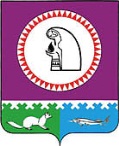 Об утверждении Порядка осуществленияорганами местного самоуправления Октябрьского района,их структурными подразделениями и (или) находящимися в их ведении казенными учреждениямибюджетных полномочий главных администраторов доходовбюджетов бюджетной системы Российской ФедерацииВ соответствии со статьей 160.1 Бюджетного кодекса Российской Федерации:1. Утвердить Порядок осуществления органами местного самоуправления Октябрьского района, их структурными подразделениями и (или) находящимися в их ведении казенными учреждениями бюджетных полномочий главных администраторов доходов бюджетов бюджетной системы Российской Федерации согласно приложению.2. Признать утратившим силу постановление администрации Октябрьского района               от 29.11.2017 № 2959 «Об утверждении Порядка осуществления бюджетных полномочий главными администраторами доходов бюджета муниципального образования Октябрьский район, являющимися органами местного самоуправления, их структурными подразделениями и (или) находящимися в их ведении казенными учреждениями».3. Постановление опубликовать в официальном сетевом издании «октвести.ру».4. Постановление вступает в силу после официального опубликования и распространяется на правоотношения с 1 января 2022 года.5. Контроль за выполнением постановления возложить на заместителя главы Октябрьского района по экономике, финансам, председателя Комитета по управлению муниципальными финансами Куклину Н.Г.Исполняющий обязанностиглавы Октябрьского района                                                                                         Н.В. ХромовИсполнитель: заведующий отделом доходовКомитета по управлению муниципальными финансамиМартюшова О.Г., тел.28-130Приложениек постановлению администрацииОктябрьского районаот «____»_______ 2021 г. № __Порядок осуществления органами местного самоуправления Октябрьского района, их структурными подразделениями и (или) находящимися в их ведении казенными учреждениями бюджетных полномочий главных администраторов доходов бюджетов бюджетной системы Российской Федерации (далее – Порядок)1. Настоящий Порядок определяет правила осуществления органами местного самоуправления Октябрьского района, их структурными подразделениями и (или) находящимися в их ведении казенными учреждениями бюджетных полномочий главных администраторов доходов бюджета Октябрьского района (далее - главные администраторы доходов бюджета района).2. Главные администраторы доходов бюджета района:2.1. Формируют и утверждают перечень администраторов доходов бюджета, подведомственных главному администратору доходов бюджета. Данное полномочие исполняется в случае наличия и определения главным администратором подведомственных администраторов.2.2. Формируют и предоставляют в орган, организующий составление и исполнение соответствующих бюджетов (далее - финансовый орган), следующие документы:- прогноз поступления доходов в соответствующие бюджеты в сроки, установленные муниципальными правовыми актами органов местного самоуправления Октябрьского района, и по форме, которая доводится финансовым органом;- аналитические материалы об исполнении соответствующих бюджетов в части доходов в сроки и по форме, которые доводит до них финансовый орган;- сведения, необходимые для составления среднесрочного финансового плана и (или) проекта бюджета соответствующего бюджета;- сведения, необходимые для составления и ведения кассового плана.2.3. Представляют для включения в перечень источников доходов Российской Федерации и реестр источников доходов бюджета Октябрьского района сведения о закрепленных за ним источниках доходов.2.4. Утверждают методику прогнозирования поступлений доходов в бюджеты в соответствии с общими требованиями к такой методике, установленными Правительством Российской Федерации.2.5. Формируют и представляют бюджетную отчетность главного администратора доходов бюджета.2.6. Исполняют, в случае необходимости, полномочия администратора доходов бюджетов в соответствии с принятыми правовыми актами об осуществлении полномочий администратора доходов бюджетов.3. Главные администраторы доходов бюджета не позднее 15 дней до начала финансового года утверждают и доводят до своих структурных подразделений, казенных учреждений, находящихся в их ведении, порядок осуществления и наделения их полномочиями администратора доходов бюджета, который должен содержать следующие положения:1) закрепление за подведомственными администраторами доходов бюджета источников доходов бюджета, полномочия по администрированию которых они осуществляют, с указанием нормативных правовых актов Российской Федерации, Ханты-Мансийского автономного округа - Югры и муниципальных правовых актов, являющихся основанием для администрирования данного вида платежа. При формировании перечня источников доходов необходимо отразить особенности, связанные с их детализацией, если такое право дано главному администратору доходов бюджета в соответствии с законодательством Российской Федерации;2) наделение администраторов доходов бюджета в отношении закрепленных за ними источников доходов бюджетов бюджетными полномочиями в соответствии с пунктом 2 статьи 160.1 Бюджетного кодекса Российской Федерации.3) определение порядка заполнения (составления) и отражения в бюджетном учете первичных документов по администрируемым доходам бюджета или указание нормативных правовых актов Российской Федерации, правовых актов финансового органа, регулирующих данные вопросы;4) определение порядка и сроков сверки данных бюджетного учета администрируемых доходов бюджета в соответствии с нормативными правовыми актами Российской Федерации;5) определение порядка действий администраторов доходов бюджетов при уточнении невыясненных поступлений в соответствии с нормативными правовыми актами Российской Федерации;6) определение порядка действий администраторов доходов бюджета при принудительном взыскании администраторами доходов бюджетов с плательщика платежей в бюджет, пеней и штрафов по ним через судебные органы или через судебных приставов в случаях, предусмотренных законодательством Российской Федерации (в том числе определение перечня необходимой для заполнения платежного документа информации, которую необходимо довести до суда (мирового судьи) и (или) судебного пристава-исполнителя в соответствии с нормативными правовыми актами Российской Федерации, в том числе нормативными правовыми актами Ханты-Мансийского автономного округа - Югры, муниципальными правовыми актами;7) установление порядка обмена информацией между структурными подразделениями органов местного самоуправления Октябрьского района и (или) находящимися в их ведении казенными учреждениями, связанного с осуществлением ими бюджетных полномочий администраторов доходов бюджета района;8) определение порядка, форм и сроков представления администратором доходов бюджета главному администратору дохода бюджетов сведений и бюджетной отчетности, необходимых для осуществления полномочий главного администратора доходов бюджета;9) иные положения, необходимые для реализации полномочий администратора доходов бюджета.4. Главные администраторы доходов бюджета района заключают с Управлением Федерального казначейства по Ханты-Мансийскому автономному округу - Югре соглашение об информационном взаимодействии по форме, утвержденной Федеральным казначейством, а также обеспечивают заключение соглашений (договоров) об обмене информацией в электронном виде.5. В случае изменения функций и полномочий главных администраторов доходов бюджета информация об указанных изменениях доводится главными администраторами доходов бюджета до финансового органа в письменной форме.6. Формирование документов, содержащих сведения, составляющие государственную тайну, осуществляется в соответствии с законодательством Российской Федерации о государственной тайне.Муниципальное образование Октябрьский районАДМИНИСТРАЦИЯ ОКТЯБРЬСКОГО РАЙОНАПОСТАНОВЛЕНИЕМуниципальное образование Октябрьский районАДМИНИСТРАЦИЯ ОКТЯБРЬСКОГО РАЙОНАПОСТАНОВЛЕНИЕМуниципальное образование Октябрьский районАДМИНИСТРАЦИЯ ОКТЯБРЬСКОГО РАЙОНАПОСТАНОВЛЕНИЕМуниципальное образование Октябрьский районАДМИНИСТРАЦИЯ ОКТЯБРЬСКОГО РАЙОНАПОСТАНОВЛЕНИЕМуниципальное образование Октябрьский районАДМИНИСТРАЦИЯ ОКТЯБРЬСКОГО РАЙОНАПОСТАНОВЛЕНИЕМуниципальное образование Октябрьский районАДМИНИСТРАЦИЯ ОКТЯБРЬСКОГО РАЙОНАПОСТАНОВЛЕНИЕМуниципальное образование Октябрьский районАДМИНИСТРАЦИЯ ОКТЯБРЬСКОГО РАЙОНАПОСТАНОВЛЕНИЕМуниципальное образование Октябрьский районАДМИНИСТРАЦИЯ ОКТЯБРЬСКОГО РАЙОНАПОСТАНОВЛЕНИЕМуниципальное образование Октябрьский районАДМИНИСТРАЦИЯ ОКТЯБРЬСКОГО РАЙОНАПОСТАНОВЛЕНИЕМуниципальное образование Октябрьский районАДМИНИСТРАЦИЯ ОКТЯБРЬСКОГО РАЙОНАПОСТАНОВЛЕНИЕМуниципальное образование Октябрьский районАДМИНИСТРАЦИЯ ОКТЯБРЬСКОГО РАЙОНАПОСТАНОВЛЕНИЕ«»2021г.№пгт. Октябрьскоепгт. Октябрьскоепгт. Октябрьскоепгт. Октябрьскоепгт. Октябрьскоепгт. Октябрьскоепгт. Октябрьскоепгт. Октябрьскоепгт. Октябрьскоепгт. Октябрьскоепгт. Октябрьское